.Start on vocalsSection 1:  R Back rock step, fwd step lock step, L fwd cross rock, L back cross rockSection 2:  L Fwd rock step, back step lock step,  R back cross rock,  R fwd cross rockSection 3: R toe touch behind, unwind ½ onto R, L rock & cross, R side, together, chasse ¼ turn rtSection 4: L forward rock step, back step lock step, R back rock step, forward step lock stepSection 5:  L forward ¼ turn right, L crossing shuffle,  R side, together, R scissor stepSection 6: L fwd, touch R behind, unwind ½ right, touch L behind, L behind side cross, sway R LSection 7: R sailor, L behind, ¼ turn R, L forward rock step, L step back, drag R to LTag:  after wall 2 (6:00)Ending: **Wall 7 begins at 6:00. Dance 40 counts, turn left facing front, step R forward.Need You Now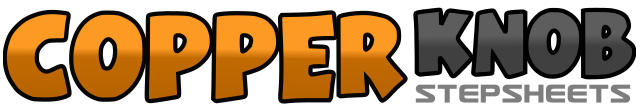 .......Count:56Wall:4Level:Intermediate.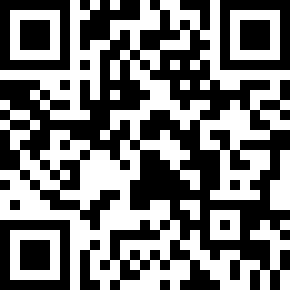 Choreographer:Laura Alberico (USA) - March 2010Laura Alberico (USA) - March 2010Laura Alberico (USA) - March 2010Laura Alberico (USA) - March 2010Laura Alberico (USA) - March 2010.Music:Need You Now - Lady A : (Album: Lady Antebellum Need You Now)Need You Now - Lady A : (Album: Lady Antebellum Need You Now)Need You Now - Lady A : (Album: Lady Antebellum Need You Now)Need You Now - Lady A : (Album: Lady Antebellum Need You Now)Need You Now - Lady A : (Album: Lady Antebellum Need You Now)........1 2 3&4Step R rocking back(1), recover L(2), step R forward(3), lock L behind R(&), step R forward(4)5 6 7 8Rock L fwd  across R(5), recover R(6), Rock L back across R(7), recover R(8)1 2 3&4Step L rocking forward(1), recover R(2), step L back(3), cross R over L(&), step L back(4)5 6 7 8Rock R back across L(5), recover L(6), Rock R forward  across L(7), recover L(8)1 2 3&4Touch R toe behind L(1), unwind ½ R onto R(2)(6:00), step L rocking L side (3), Recover R(&), cross L over R(4)5 6 7&8Step R side(5), step L next to R(6), step R side(7), step L next to R(&), turn  ¼ right, step R forward(8) (9:00)1 2 3&4Step L rocking forward(1), recover R(2), step L back(3), cross R over L(&), step L back(4)5 6 7&8Step R rocking back(5), recover L(6), step R forward(7), lock L behind R(&), step R forward(8)1 2 3&4Step L forward(1), turn ¼ right(2)(12:00), cross L over R(3), step R side (&), cross L Over R(4)5 6 7&8Step R side(5), step L next to R(6), step R side(7), step L next to R(&), cross R Over L to L diagonal (8)(10:00) **1 2 3 4Step L forward diagonal(1), touch R toe behind L(2), unwind ½ R stepping R forward diagonal(3) (4:30), Touch L toe behind R(4)5&6 7 8Step L behind R(5), step R side(&), step L across front of R to square to the wall(6)(6:00), step R To side swaying R(7), L(8)1&2 3 4Step R behind L(1), step L side(&), step R side(2), step L behind R(3), turn ¼ right onto R(4)(9:00)5 6 7 8Step L rocking forward(5), recover R(6), step L long step back(7), drag R back to L(8)1 2 3 4Step R rocking back(1), recover L(2), step R rocking side(3), recover L(4)